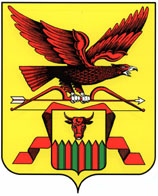 АДМИНИСТРАЦИЯ МУНИЦИПАЛЬНОГО РАЙОНА «ЧИТИНСКИЙ РАЙОН»РАСПОРЯЖЕНИЕот 26 марта 2019 года										№ 248-рОб ограничении посещения информационныхИнтернет-ресурсов развлекательного характераВ соответствии с п. 7 ч. 1 ст. 14 Федерального закона от 02.03.2007 N 25-ФЗ (ред. от 27.12.2018) "О муниципальной службе в Российской Федерации" о запрете использовать в целях, не связанных с исполнением должностных обязанностей, средства материально-технического, финансового и иного обеспечения, другое муниципальное имущество в связи с прохождением муниципальной службы, а также неоднократным поступлением со стороны контролирующих органов и исполнительных органов государственной власти Забайкальского края сообщений о посещении, в рабочее время муниципальными служащими, информационных Интернет-ресурсов развлекательного характера:1. Запретить сотрудникам Администрации муниципального района «Читинский район» использовать средства материально-технического, финансового и иного обеспечения, другое муниципальное имущество администрации муниципального района «Читинский район», для доступа к развлекательным ресурсам в сети «Интернет», социальным сетям, мессенджерам, в целях не связанных с выполнением служебных задач.2. Начальникам структурных подразделений Администрации довести до сведения сотрудников данное распоряжение, а также усилить контроль за соблюдением трудового распорядка дня;3. Контроль возложить на Управление делами Администрации муниципального района «Читинский район».Глава муниципального района «Читинский район»					В.А.Захаров